Publicado en Marbella el 10/09/2020 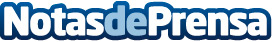 Pure Living Properties nuevo miembro de LPA, primera asociación del sector inmobiliario de la Costa del SolPure Living Properties, Real Estate en Marbella ha decidido unirse a la asociación LPA (Leading Property Agents of Spain) para trabajar conjuntamente con otros profesionales del sector en generar más confianza en el sector inmobiliario, así como promocionar la Costa del Sol como destino ideal tanto a nivel residencial como vacacionalDatos de contacto:Pure Living Properties+34 952 868 945Nota de prensa publicada en: https://www.notasdeprensa.es/pure-living-properties-nuevo-miembro-de-lpa Categorias: Inmobiliaria Viaje Andalucia http://www.notasdeprensa.es